ČETVRTAK, 9.4.PREDMET: TJELESNA I ZDRAVSTVENA KULTURAZavršava nam i 4 tjedan nastave na daljinu.Netko se priviknuo bolje, netko malo manje dobro, ali nemamo izbora jer i sami znate da je sve ovo zbog našega zdravlja.Vjerujem da niste cijelo ovo vrijeme samo u kući. Ne biste ni trebali biti. Većina vas živi u kućama pa imate dvorišta i to je dobro jer lako izađete van na zrak bez da ste u kontaktu s drugom djecom ili odraslima. Iskoristite i dalje lijepo vrijeme koje nam je došlo i boravite dio dana vani na zraku. Igrajte se, loptajte se, skačite, vozite bicikl, radite aktivnosti koje volite na otvorenome. Uključite u to svoje roditelje, braću i sestre. Želim vam svima da uživate u svakome danu koliko god je to moguće!   PREDMET: ENGLESKI JEZIKNASTAVNA JEDINICA: EasterLink za pregled video sadržaja je u prilogu u e-mailu.PREDMET: HRVATSKI JEZIKNASTAVNA JEDINICA: Uskrsna zečja prepirka, Nevenka Videk – interpretacija    pjesmeSve boje dobro mi stoje. Što misliš, tko sve može izgovoriti ovu rečenicu? Odgovori usmeno.Pročitaj pjesmu u čitanci na str. 122.Na sljedeća pitanja također odgovori usmeno.Koju si vrstu književnog djela  pročitao? Što je tema pjesme? O kome govori pjesma? O čemu raspravljaju zečići? Što tvrdi prvi? Koje su boje, po mišljenju drugog zeca ljepše?Koliko su se dugo prepirali?  Tko se umiješao u razgovor?Što misli krava? Kada su pisanice najljepše?Zapiši u pisanku:                      Školski rad	                                             Uskrsna zečja prepirka                                               Nevenka Videk          Tema: prepirka zečeva pred  Uskrs          Zečevi se prepiru jer se ne mogu dogovoriti oko boje za pisanice.          Pisanicama pristaju sve boje.           Najljepše su kada se šarene poput cvjetova i uveseljavaju ljude.                                        Riješi RB na str. 105.U 5.zadatku se radi o bojama komplementarnog kontrasta.Ž – LJ (žuta – ljubičasta)C – Z  (crvena – zelena)P – N  (plava – narančasta)Toliko za ovaj tjedan! Sutra nema nastave. Sljedeća četiri dana odmorite od nastave i posvetite se svojoj obitelji i Uskrsu.  Ponovno smo zajedno u utorak!            SRETAN USKRS SVIMA!!!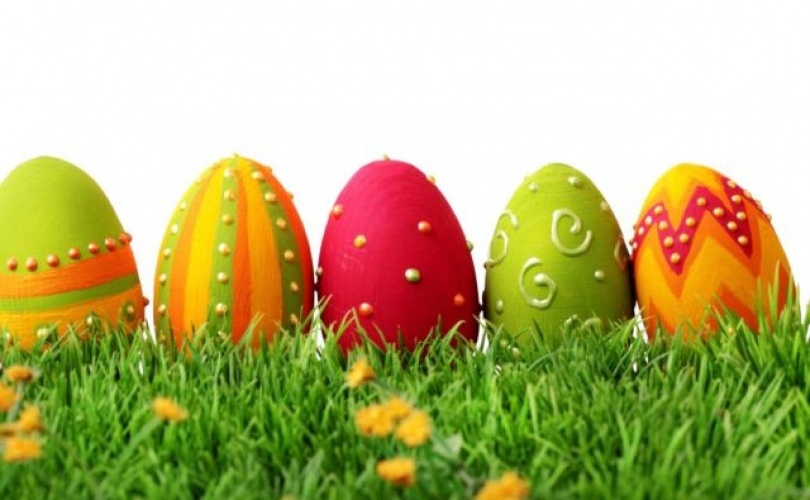 